UKG – AHINDI COLOURING ACTIVITY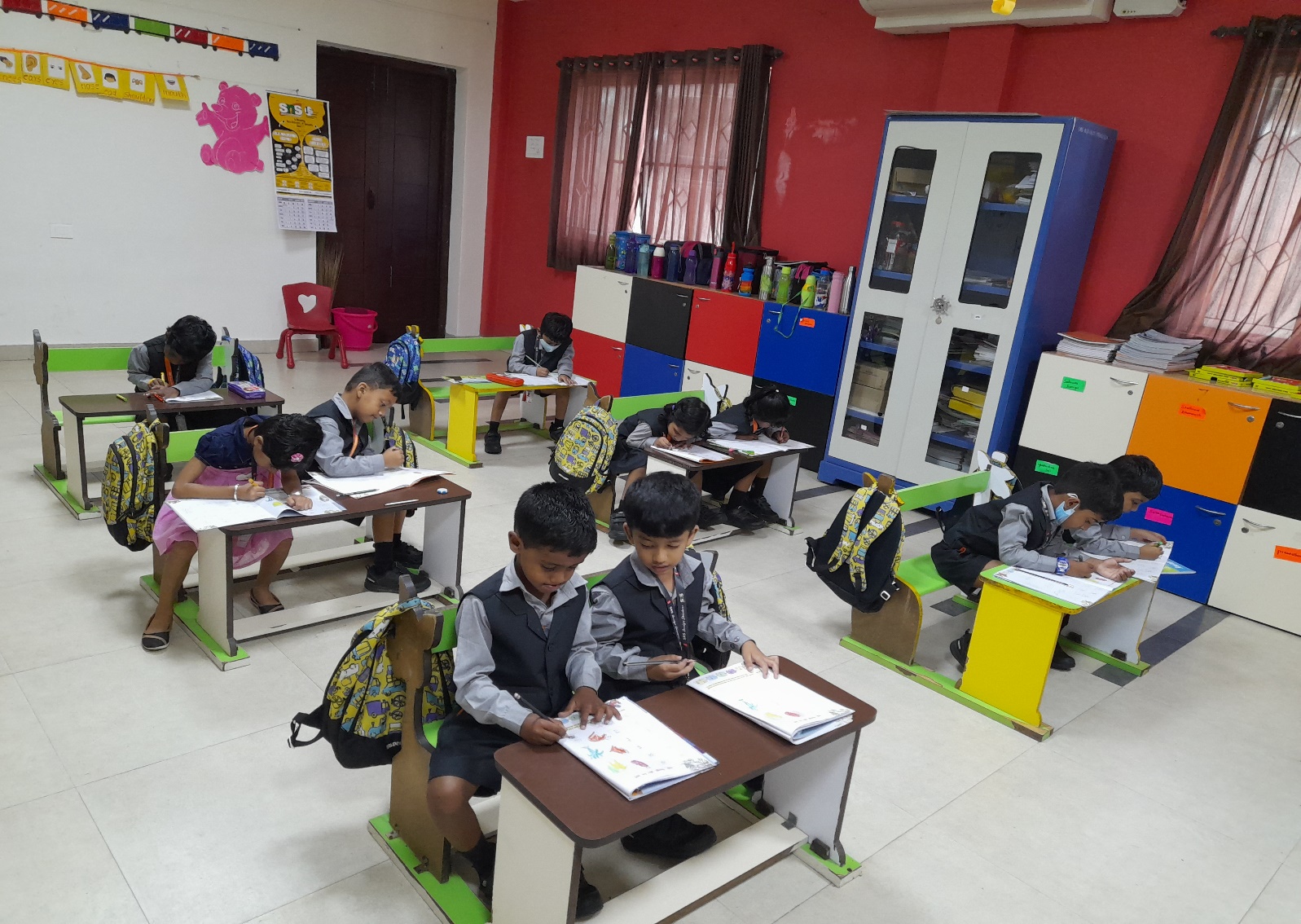 